 В соответствии с Приказом Министерства просвещения Российской Федерации от 02 сентября 2020 года №457 «Об утверждении Порядка приема граждан на обучение по образовательным программам среднего профессионального образования», Правилами приема в ГПОАУ АО «Амурский агарный колледж», утверждёнными приказом ГПОАУ АмАК от 21.02.2022 №95-одп р и к а з ы в а ю:	1. Утвердить  прилагаемое Положение о вступительных испытаниях на обучение по образовательным программам среднего профессионального образования в государственное профессиональное образовательное автономное учреждение Амурской области «Амурский аграрный колледж».	2. Контроль над исполнением настоящего приказа возложить на  заместителя директора по учебно-методической работе Коршунова Д.В.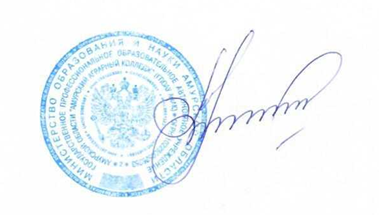 Директор                                                                                          Т.А. РоманцоваУТВЕРЖДЕНО приказом ГПОАУ АмАКот ___27.05.2022_  №____230-од____Положение о вступительных испытаниях на обучение по образовательным программам среднего профессионального образования в государственное профессиональное образовательное автономное учреждение Амурской области «Амурский аграрный колледж»1. Общие положения	1.1. Настоящее Положение о вступительных испытаниях на обучение по образовательным программам среднего профессионального образования в государственное профессиональное образовательное автономное учреждение Амурской области «Амурский аграрный колледж» разработано на основании:Федерального закона от 29 декабря 2012 года № 273-ФЗ «Об образовании в Российской Федерации»;Приказа Министерства просвещения Российской Федерации от 02 сентября 2020 года №457 «Об утверждении Порядка приема граждан на обучение по образовательным программам среднего профессионального образования»;Приказа Министерства спорта РФ от 19 июня 2017 г. № 542 «Об утверждении государственных требований Всероссийского физкультурно-спортивного комплекса «Готов к труду и обороне» (ГТО) на 2018–2022  годы»;Устава государственного профессионального образовательного автономного учреждения Амурской области «Амурский аграрный колледж».	1.2. Настоящее Положение определяет общие правила и нормы проведения вступительных испытаний, проводимых в ГПОАУ АО «Амурский агарный колледж» (далее – Учреждение).	1.3. Вступительные испытания проводятся Учреждением по специальности среднего профессионального образования 20.02.04. Пожарная безопасность.1.4. Право на дополнительные балы к вступительному испытанию имеют поступающие представившие знак отличия «Готов к труду и обороне» золотого, серебряного или бронзового знаков отличия Всероссийского физкультурно-спортивного комплекса «Готов к труду и обороне» (ГТО) и удостоверения к нему.1.5. Поступающие выбывают из испытания и зачислению не подлежат в следующих случаях:- не явившись на вступительное испытание;- получения результата ниже установленного минимального количества баллов, подтверждающего успешное прохождение вступительного испытания.1.6. Повторная сдача вступительного испытания не допускается. 2. Порядок проведения вступительного испытания по физической подготовке2.1. Вступительное испытание проводятся в очном формате путем сдачи нормативов.Абитуриент должен явиться для сдачи вступительного испытания согласно расписания вступительных испытаний за час до начала экзамена. При себе иметь паспорт и спортивную форму, для сдачи нормативов. Лично получить экзаменационный лист в приемной комиссии (экзаменационный лист можно получить за день до начала вступительного испытания). В день вступительного испытания абитуриент обязан:-  явиться к месту сдачи экзамена за 15 минут до его начала;- иметь при себе паспорт, экзаменационный лист.Данные документы являются пропуском на вступительное испытание.2.2. Во время проведения вступительного испытания абитуриенты обязаны соблюдать следующие правила поведения:- являться в место проведения испытаний, указанное в экзаменационном листе;- соблюдать правила прохождения вступительного испытания;- не покидать пределов территории, которая установлена приемной комиссией для проведения вступительного испытания;- находиться в спортивной форме одежды (спортивный костюм, кроссовки);- знать правила выполнения сдаваемых нормативов.За нарушение правил поведения абитуриент может быть удален со вступительного испытания с составлением акта об удалении и проставлением результата «Не рекомендован», о чем делается запись в протоколе вступительных испытаний.2.3. Абитуриенты, не согласные с результатом вступительного испытания, имеют право на апелляцию в соответствии Правилами приема.2.4. Язык проведения вступительных испытаний всех видов – русский.2.5. На вступительных испытаниях должна быть обеспечена спокойная и доброжелательная обстановка, предоставлена возможность поступающим наиболее полно проявить уровень своих знаний и умений.
3. Нормативы на вступительные испытания по общей физической подготовке специальность20.02.04 Пожарная безопасность (база 9 классов)3.1. Итоговым результатом вступительного испытания является заключение «Рекомендован» или «Не рекомендован», которое складывается из средней оценки по всем нормативам общей физической подготовки.В случае если абитуриент набирает средний бал по вступительным испытаниям меньше 3 баллов, вступительное испытание считается не сданным делается заключение «Не рекомендован». Правила выполнения вступительного испытанияБег на дистанцию 100 м. Проводится на беговой дорожке. Стартер подает команду «НА СТАРТ». Положение старта произвольное (низкий или высокий старт). После того как участники займут стартовые позиции, стартер поднимает флаг и подает следующую команду «ВНИМАНИЕ». Участники принимают наиболее удобное положение для начала бега. После полного прекращения движений стартер дает сигнал к началу бега отрывистой громкой командой «МАРШ», сопровождаемой резким опусканием ранее поднятого флага.При прохождении дистанции абитуриенты стартуют по своим дорожкам, определенным членом предметной экзаменационной комиссией. Каждый абитуриент должен бежать по своей дорожке до финиша.Результат абитуриенту не зачитывается:- если был осуществлен переход на другую дорожку, что явилось помехой участнику, бегущему по этой дорожке;- за прохождение любого отрезка дистанции по чужой дорожке, ведущее к сокращению дистанции;- в случае падения абитуриента на дистанции вследствие его неподготовленности.Бег на дистанцию 1000 м. Выполняется на ровном прямом участке или на стадионе с низкого (высокого) старта, в составе группы. Перед началом бега участники располагаются в 2-3 метрах от линии старта. По команде «НА СТАРТ» бегуны занимают исходное положение так, чтобы одна нога находилась у стартовой линии, не наступая на нее, а другая бала бы отставлена на полшага назад. По команде «МАРШ» бегун активно выталкивается и начинает бег, стремясь занять выгодную позицию.Бег проводится по общей дорожке, каждый участник должен двигаться так, чтобы не мешать другим участникам. Обходить соперника нужно справа от него, с левой стороны обход разрешается только в тех случаях, когда бегущий впереди отошел от бровки настолько, что можно пройти мимо него. Участник, обгоняющий бегущего впереди, не должен толкать его, наваливаться на него туловищем или пересекать ему путь. Абитуриент, бегущий впереди, не должен толкать обгоняющего или каким-либо путем задерживать его продвижение.Абитуриент считается выбывшим (сошедшим с дистанции), если он покинул дорожку, т.е. перешел за внутреннюю или внешнюю границу беговой дорожки.Запрещены попытки сокращения дистанции.Прыжок в длину с места. Совершается из исходной позиции: ноги врозь на ширине стопы и полусогнуты в коленях, носки ног на уровне линии, руки отведены назад, тело подано вперед. Абитуриент прыгает, отталкивается двумя ногами с интенсивным размахом руками от размеченной линии на максимальное для него расстояние и приземляется на обе ноги. При приземлении нельзя опираться руками сзади. Измеряется расстояние между линией отталкивания и отпечатком ног (по пяткам) при приземлении (см), засчитывается лучший результат из трех попыток.Сгибание разгибание рук в упоре лежа (девушки). Выполняется из исходного положения «упор лежа на горизонтальной поверхности, руки полностью выпрямлены в локтевых суставах, туловище и ноги составляют одну единую линию». Отжимание засчитывается, когда испытуемый, коснувшись грудью пола (горизонтальной поверхности) возвращается в исходное положение. При выполнении упражнения запрещены движения в тазобедренных суставах. Подсчитывается количества раз выполнения упражнения.Подтягивание из виса на высокой перекладине (юноши). Выполняется на гимнастической перекладине из исходного положения "вис хватом сверху". Каждому участнику предоставляется одна попытка. Во время выполнения упражнения не допускаются сгибания туловища и ног в коленных суставах, движения ногами, рывки, махи и раскачивания, перехваты рук. Подтягивание засчитывается, если подбородок абитуриента находится выше уровня перекладины, а при опускании руки полностью выпрямляются в локтевых суставах. Подсчитывается количества раз выполнения упражнения.
Общая физическая подготовка (ОФП)Контрольные нормативы по ОФП для абитуриентов очного обученияМайки, топы, джинсовые шорты, шорты пляжного варианта не являются спортивной формой, в случае невыполнения требований к форме, результаты вступительного испытания не засчитываются, выставляется оценка «не удовлетворительно».	Оценка за вступительное испытание проставляется в экзаменационную ведомость и экзаменационный лист, после чего результаты экзамена объявляются абитуриентам по средствам сети Интернет на официальном сайте колледжа не позднее трех дней с момента проведения вступительного испытания.Абитуриенты, которым на день сдачи вступительных испытаний исполнилось 23 года уровень и потенциал физической подготовленности определяется по нормативам Всероссийского физкультурно-спортивного комплекса «Готов к труду и обороне» (https://user.gto.ru/norms).Шкала перевода результатов испытаний по нормативам Всероссийского физкультурно-спортивного комплекса «Готов к труду и обороне» в дополнительные балы:0,5 балла - соответствует нормативу золотого значка.0,3 балла - соответствует нормативу серебряного значка.0,1 балла «удовлетворительно» - соответствует нормативу бронзового значка.МИНИСТЕРСТВО ОБРАЗОВАНИЯ И НАУКИ АМУРСКОЙ ОБЛАСТИГОСУДАРСТВЕННОЕ ПРОФЕССИОНАЛЬНОЕ ОБРАЗОВАТЕЛЬНОЕ АВТОНОМНОЕ УЧРЕЖДЕНИЕ АМУРСКОЙ ОБЛАСТИ «АМУРСКИЙ АГРАРНЫЙ КОЛЛЕДЖ»ПРИКАЗМИНИСТЕРСТВО ОБРАЗОВАНИЯ И НАУКИ АМУРСКОЙ ОБЛАСТИГОСУДАРСТВЕННОЕ ПРОФЕССИОНАЛЬНОЕ ОБРАЗОВАТЕЛЬНОЕ АВТОНОМНОЕ УЧРЕЖДЕНИЕ АМУРСКОЙ ОБЛАСТИ «АМУРСКИЙ АГРАРНЫЙ КОЛЛЕДЖ»ПРИКАЗМИНИСТЕРСТВО ОБРАЗОВАНИЯ И НАУКИ АМУРСКОЙ ОБЛАСТИГОСУДАРСТВЕННОЕ ПРОФЕССИОНАЛЬНОЕ ОБРАЗОВАТЕЛЬНОЕ АВТОНОМНОЕ УЧРЕЖДЕНИЕ АМУРСКОЙ ОБЛАСТИ «АМУРСКИЙ АГРАРНЫЙ КОЛЛЕДЖ»ПРИКАЗМИНИСТЕРСТВО ОБРАЗОВАНИЯ И НАУКИ АМУРСКОЙ ОБЛАСТИГОСУДАРСТВЕННОЕ ПРОФЕССИОНАЛЬНОЕ ОБРАЗОВАТЕЛЬНОЕ АВТОНОМНОЕ УЧРЕЖДЕНИЕ АМУРСКОЙ ОБЛАСТИ «АМУРСКИЙ АГРАРНЫЙ КОЛЛЕДЖ»ПРИКАЗМИНИСТЕРСТВО ОБРАЗОВАНИЯ И НАУКИ АМУРСКОЙ ОБЛАСТИГОСУДАРСТВЕННОЕ ПРОФЕССИОНАЛЬНОЕ ОБРАЗОВАТЕЛЬНОЕ АВТОНОМНОЕ УЧРЕЖДЕНИЕ АМУРСКОЙ ОБЛАСТИ «АМУРСКИЙ АГРАРНЫЙ КОЛЛЕДЖ»ПРИКАЗМИНИСТЕРСТВО ОБРАЗОВАНИЯ И НАУКИ АМУРСКОЙ ОБЛАСТИГОСУДАРСТВЕННОЕ ПРОФЕССИОНАЛЬНОЕ ОБРАЗОВАТЕЛЬНОЕ АВТОНОМНОЕ УЧРЕЖДЕНИЕ АМУРСКОЙ ОБЛАСТИ «АМУРСКИЙ АГРАРНЫЙ КОЛЛЕДЖ»ПРИКАЗ  27.05.2022                                                    №                                                №230-од г. Благовещенскг. Благовещенскг. Благовещенскг. Благовещенскг. Благовещенскг. БлаговещенскНа базе основного общегообразования (база 9 классов)На базе основного общегообразования (база 9 классов)На базе основного общегообразования (база 9 классов)№ п/пВиды испытанийБаллюношидевушкиБег на дистанцию 100 м«5»13,4 и менее16,0 и менееБег на дистанцию 100 м«4»14,3 и менее17,2 и менееБег на дистанцию 100 м«3»14,6 и менее17,6 и менееБег на дистанцию 100 м«2»14,5 и более17,5 и болееБег на дистанцию 1000 м«5»3,20 и менее3,35 и менееБег на дистанцию 1000 м«4»3,45 и менее3,50 и менееБег на дистанцию 1000 м«3»4,00 и менее4,25 и менееБег на дистанцию 1000 м«2»Более 4,00Более 4,25Прыжок в длину с места«5»230 и более210 и более Прыжок в длину с места«4»210 и более195 и болееПрыжок в длину с места«3»195 и более180 и болееПрыжок в длину с места«2»менее 195 менее 180 Сгибание разгибание рук в упоре лежа (девушки).«5»-18 и болееСгибание разгибание рук в упоре лежа (девушки).«4»-14 и болееСгибание разгибание рук в упоре лежа (девушки).«3»-11 и болееСгибание разгибание рук в упоре лежа (девушки).«2»-10 и менееПодтягивание из виса на высокой перекладине (юноши)«5»15 и более-Подтягивание из виса на высокой перекладине (юноши)«4»12 и более-Подтягивание из виса на высокой перекладине (юноши)«3»10 и более-Подтягивание из виса на высокой перекладине (юноши)«2»9 и менее-